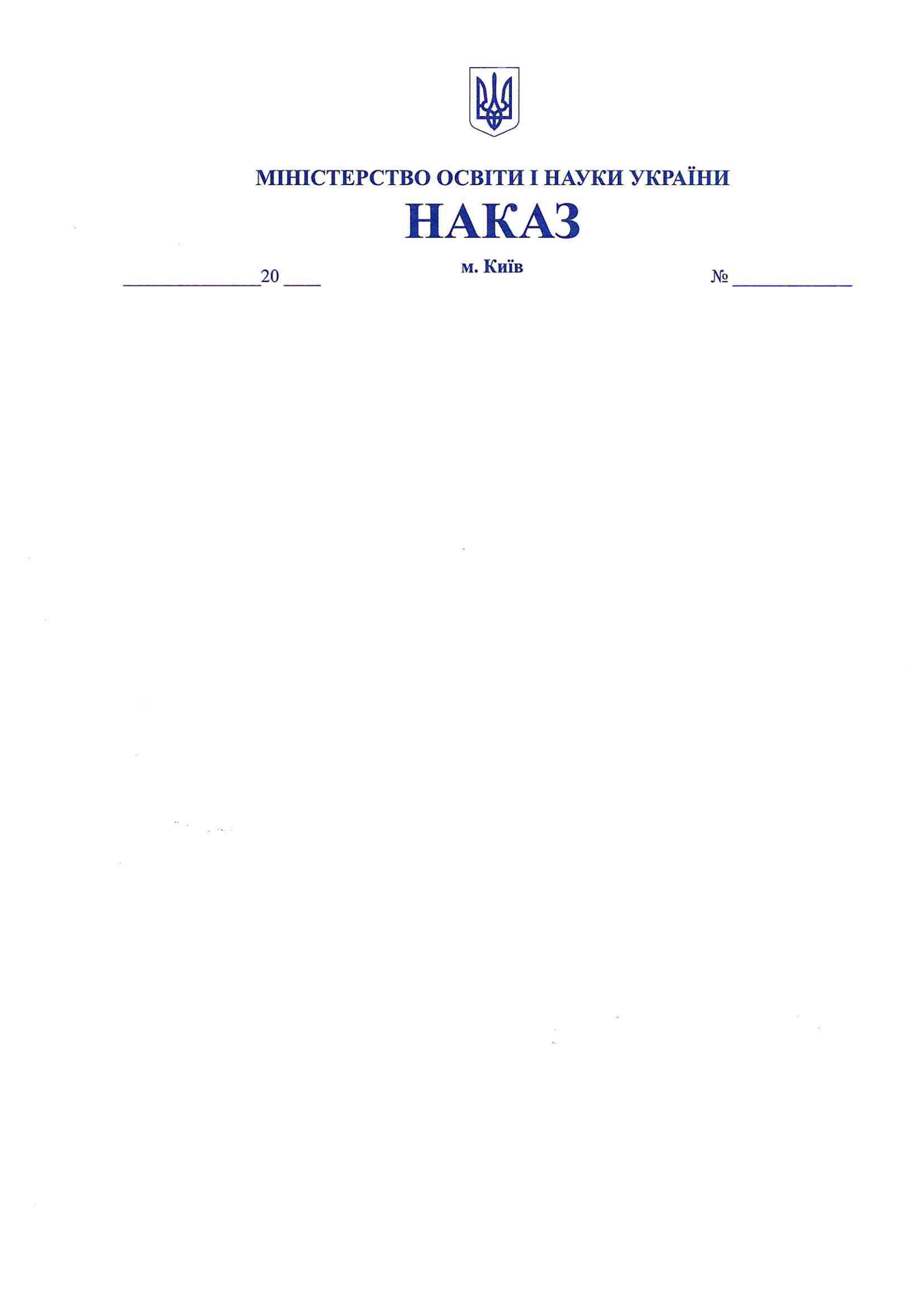 Про внесення змін до Порядку зарахування, відрахування та переведення учнів до державних та комунальних закладів освіти для здобуття повної загальної середньої освітиВідповідно до пункту 6 Розділу Х Прикінцеві та перехідні положення Закону України «Про повну загальну середню освіту», пункту 8 Положення про Міністерство освіти і науки України, затвердженого постановою Кабінету Міністрів України від 16 жовтня 2014 року № 630 (із змінами), з метою приведення у відповідність до вимог законодавства НАКАЗУЮ:1.	Внести до Порядку зарахування, відрахування та переведення учнів до державних та комунальних закладів освіти для здобуття повної загальної середньої освіти, затвердженого наказом Міністерства освіти і науки України від 16 квітня 2018 року № 367, зареєстрованого у Міністерстві юстиції України 05 травня 2018 року за № 564/32016, зміни, що додаються.2.	Департаменту забезпечення документообігу, контролю та інформаційних технологій (Єрко І.) у встановленому порядку зробити відмітку в справах архіву.3.	Директорату шкільної освіти (Балашова Т.) забезпечити подання цього наказу на державну реєстрацію до Міністерства юстиції України в установленому порядку.4.	Цей наказ набирає чинності з дня його офіційного опублікування.5.	Контроль за виконанням цього наказу покласти на заступника Міністра Сташківа А.Міністр								       Оксен ЛІСОВИЙ